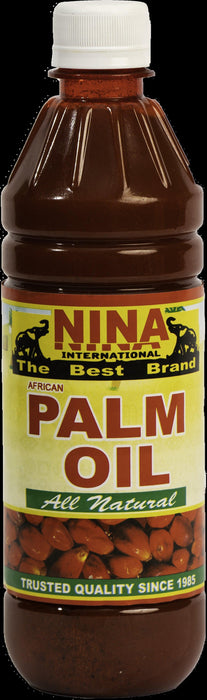 24.maí 2022Innköllun á Nina palm oil 500 grÓlöglegt litarefni í framleiðsluFyrirtækið Lagsmaður (fiska.is) hefur innkallað vöruna í samráði við Heilbrigðiseftirlit Hafnarfjarðar- og Kópavogssvæðis. Innköllun er vegna litarefnið súdan fannst í olíunni sem er bannað að nota í matvæli.Innköllunin á einungis við eftirfarandi lotu 2022.2608 með best fyrir 03/2024
 Vörumerki: NinaVöruheiti: Palm oil 500mlInnflytjandi: Lagsmaður ehf. / Fiska.isBest fyrir / Lotunúmer: 03/2024 – 2022.2608Framleiðsluland: GhanaGeymsluskilyrði: Á þurrum stað Dreifing: Verslun Fiska.is, Nýbýlavegi 6, 200 Kópavogur 
Lagsmaður ehf / Fiska.is biður þá viðskiptavini sem enn eiga vöruna að farga henni eða skila henni gegn endurgreiðslu í verslun sína á Nýbýlavegi 6 í Kópavogi. Frekari upplýsingar eru veittar í síma 6914848 eða í gegnum tölvupóst fiska@fiska.is. 